Office Use:Vacancy No:	Applicant No:	Post ID No:Please return this form by email to: https://www.aspenpeople.co.uk/vacancies/vacancy.php?id=757Orkney Islands Council		Application For the Post of Executive DirectorOrkney Islands Council		Application For the Post of Executive DirectorOrkney Islands Council		Application For the Post of Executive Director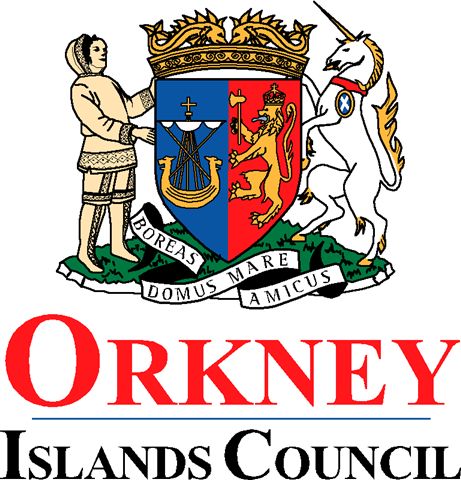 Please refer to guidance notes before completing this form.Please type your answers in the grey boxes       shown.Please refer to guidance notes before completing this form.Please type your answers in the grey boxes       shown.Please refer to guidance notes before completing this form.Please type your answers in the grey boxes       shown.Post Title: Post Title: Post Title: Post Title: Post Title: Post Location:Reference Number:Reference Number:Personal Details(please see guidance notes)(please see guidance notes)Surname:Surname:Initial(s):Address: Address: Daytime telephone number: Email address:Email address:Email address:Are you a Member of a Registration Body, eg GTCS, SSSC?  Please provide details below together with your Certificate Membership Number(s):Are you a Member of a Registration Body, eg GTCS, SSSC?  Please provide details below together with your Certificate Membership Number(s):Are you a Member of a Registration Body, eg GTCS, SSSC?  Please provide details below together with your Certificate Membership Number(s):Please specify where you first heard about this vacancy.Please specify where you first heard about this vacancy.Please specify where you first heard about this vacancy.Qualifications(please see guidance notes)Qualification TypeSubject and ResultCourses(please see guidance notes)Course NameResultDatesEmploymentEmployment(please see guidance notes)(please see guidance notes)(please see guidance notes)(please see guidance notes)(please see guidance notes)(please see guidance notes)(please see guidance notes)Current or most recent employmentCurrent or most recent employmentCurrent or most recent employmentCurrent or most recent employmentCurrent or most recent employmentCurrent or most recent employmentCurrent or most recent employmentCurrent or most recent employmentCurrent or most recent employmentJob TitleName and address 
of EmployerName and address 
of EmployerName and address 
of EmployerDates   From            ToDates   From            ToNotice requiredSalaryReason for leaving (if applicable)Please summarise the main duties of your current or most recent post.Please summarise the main duties of your current or most recent post.Please summarise the main duties of your current or most recent post.Please summarise the main duties of your current or most recent post.Please summarise the main duties of your current or most recent post.Please summarise the main duties of your current or most recent post.Please summarise the main duties of your current or most recent post.Please summarise the main duties of your current or most recent post.Please summarise the main duties of your current or most recent post.Previous EmploymentPrevious EmploymentPrevious EmploymentPlease continue on a separate sheet if necessary. Please continue on a separate sheet if necessary. Please continue on a separate sheet if necessary. Please continue on a separate sheet if necessary. Please continue on a separate sheet if necessary. Please continue on a separate sheet if necessary. Previous employmentPrevious employmentPrevious employmentPrevious employmentPrevious employmentPrevious employmentPrevious employmentPrevious employmentPrevious employmentOrganisation:Job Title:Employment Dates:Reason for Leaving:Main Duties:Main Duties:Organisation:Job Title:Employment Dates:Reason for Leaving:Main Duties:Main Duties:Organisation:Job Title:Employment Dates:Reason for Leaving:Main Duties:Main Duties:Organisation:Job Title:Employment Dates:Reason for Leaving:Main Duties:Main Duties:Organisation:Job Title:Employment Dates:Reason for Leaving:Main Duties:Main Duties:References(please see guidance notes)(please see guidance notes)Present/Most recent employerPresent/Most recent employerSecond RefereeName: Name: Name: Job Title: Job Title: Job Title:  Address:  Address:  Address: Email address: Email address: Email address: Daytime Telephone Number: Daytime Telephone Number: Daytime Telephone Number: In what capacity does this person know you?In what capacity does this person know you?In what capacity does this person know you?Previous line manager Statement in Support of Application(please see guidance notes)Please give your reasons for applying for this post, indicating how you meet the criteria and competencies for the rolePlease give your reasons for applying for this post, indicating how you meet the criteria and competencies for the roleCriminal Convictions(please see guidance notes)Do you have any unspent criminal convictions or impending charges against you?		Yes  		No Do you have any unspent criminal convictions or impending charges against you?		Yes  		No If Yes, please give details.If Yes, please give details.Eligibility to work in the UK(please see guidance notes)Are you eligible to work in the UK?Yes  	No Payroll number:      (if employed by Orkney Islands Council) Relationship to Council Staff/Elected 
 Member(please see guidance notes)Name:      Relationship:      Disability (please see guidance notes)Orkney Islands Council encourages applications from people with disabilities who satisfy the essential recruitment criteria for appointment and will apply the provisions of the Equality Act 2010? Do you consider yourself to have a disability?		Yes  		No Orkney Islands Council encourages applications from people with disabilities who satisfy the essential recruitment criteria for appointment and will apply the provisions of the Equality Act 2010? Do you consider yourself to have a disability?		Yes  		No If you require assistance at any stage of the process please provide details below:If you require assistance at any stage of the process please provide details below:Declaration(please see guidance notes)I declare that the information given on this form is true and accurate. I understand that if it is discovered that any statement is false or misleading, my employment may be terminated without notice.I declare that the information given on this form is true and accurate. I understand that if it is discovered that any statement is false or misleading, my employment may be terminated without notice.Signed: Date: 